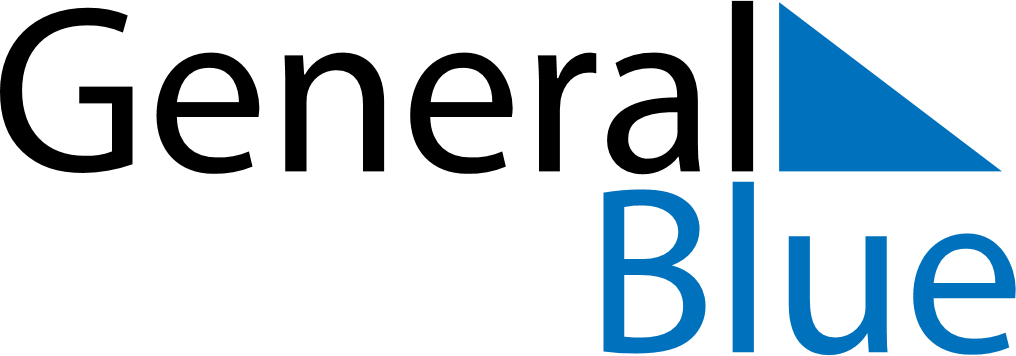 July 2029July 2029July 2029RwandaRwandaSundayMondayTuesdayWednesdayThursdayFridaySaturday1234567Independence DayLiberation Day8910111213141516171819202122232425262728293031